1. Thème retenu Thème 6 : Vivre en relationEntrée 2 : Oser les relations multiculturelles 2. Rapport au programmeEnracinements et questionnements existentiels : Un fait : nous vivons dans une société multiculturelle : quartiers, écoles, loisirs. Quels en sont les signes et qu’est-ce que cela implique ?Apports culturels : 	- Eclairage psychologique : travail sur les préjugés et les amalgames- Données scientifiques et anthropologiques contemporaines : le concept de race est aujourd’hui dénué de tout fondement scientifique- Art : l’art comme expression culturelle et/ou résistanceRessources de la foi chrétienne : Croire : 	- Dieu crée l’humain à son image. Dans le mythe de la création, s’il y a des espèces animales et  végétales, il n’y a pas d’espèces humaines (Gn1)- Jésus découvre progressivement l’universalité de sa mission (ex : Mt 15, 21-28)- La Bonne Nouvelle de la Résurrection à proclamer à toutes les nations (ex : Mt 28, 16-20)Célébrer : 	- Fêtes liturgiques où l’on célèbre l’universalité de la Bonne Nouvelle : Epiphanie (manifestation à tous les peuples) et Pentecôte (anti-Babel)Vivre : 	- Une éthique d’hospitalité et d’accueil de l’étranger comme lieu d’authenticité de la foi (ex : Gn 18, 1-8 ; Lv 19, 33-34)3. Objectifs du parcours1. À la fin de ce parcours, l’élève sera capable de mieux cerner la société dans laquelle il vit. Il prendra conscience des richesses qu’apporte la multiculturalité 2. L’élève sera capable d’expliquer que cette multiculturalité existe depuis toujours, même si elle est plus visible aujourd’hui. Il comprendra ainsi que déjà à l’époque, Jésus luttait contre les préjugés et le racisme3. L’élève comprendra également que le concept de race n’est pas scientifique, mais qu’il a été inventé par des hommes4. Enfin, l’élève pourra se positionner par rapport à son propre rapport à l’autre4. Compétences visées dans cette séquence :Compétences terminales : C1. Formuler une question d’existence C2. Elargir à la cultureC3. Comprendre le christianisme en ses trois axesC4. Organiser une synthèse porteuse de sensC5. CommuniquerCompétences disciplinaires : CD 1 lire et analyser les textes bibliques.CD 4 interroger et se laisser interroger par les sciences et les sciences humainesCD 9 pratiquer le dialogue œcuménique, interreligieux et interconvictionnel CD 10 explorer et décrypter différentes formes d’expression littéraire et artistiqueCD 11 discerner et analyser la dimension sociale de la vie humaine5. Déroulement de la séquenceI. Phase d’éveil1. Analyse du premier chapitre de la Genèse (CD1)2. Discussion sur notre société multiculturelle (CD11)II. Phase de documentation3. Analyse de représentations artistiques d’Adam et Eve (CD10)4. L’expérience des yeux bleus (CD4)5. Que disent les scientifiques des races ? (CD4)6. Mise en scène de textes bibliques (CD1)7. Comment comprendre les miracles (CD1)III. Phase de confrontation8. Vision et analyse d’extraits du film Collision (Crash, en VO) de Paul Haggis (2004) (CD10) 9. Analyse d’extraits bibliques (CD1)A. EpiphanieB. Actes des Apôtres 2, 1-1210. La règle d’or (CD9)IV. Phase d’intégration11. Analyse d’un extrait de la Bible et d’une chanson contemporaine (CD1 et CD10)1. Analyse du premier chapitre de la Genèse (CD1)Écoutez attentivement la lecture du premier chapitre de la Genèse. Il nous explique la création du monde. Au fur et à mesure de la lecture, dessinez ce que vous comprenez de la création. Ensuite, nous regarderons ensemble quelles sont les différences et les similitudes entre vos dessins.2. Discussion sur notre société multiculturelle (CD11)1. Pour toi, qu’est-ce qu’une société multiculturelle ?…………………………………………………………………………………………………2. Trouves-tu que nous vivons dans une société multiculturelle ? Pourquoi ?…………………………………………………………………………………………………………………………………………………………………………………………………….3. Dans tes amis, combien sont d’une autre origine que la tienne ?…………………………………………………………………………………………………4. As-tu déjà été témoin ou victime d’une forme de discrimination ? Qu’as-tu ressenti ?…………………………………………………………………………………………………………………………………………………………………………………………………….3. Analyse de représentations artistiques d’Adam et Eve (CD10)1. Quelle est ta représentation préférée et pourquoi ?…………………………………………………………………………………………………………………………………………………………………………………………………….2. Quelle est celle que tu as le moins aimé et pourquoi ?…………………………………………………………………………………………………………………………………………………………………………………………………….3. Trouves-tu qu’il y a une évolution entre les 4 représentations ? Si oui, laquelle ?…………………………………………………………………………………………………………………………………………………………………………………………………….4. Quelles sont les différences flagrantes qu’on peut observer entre les 4 représentations ?…………………………………………………………………………………………………………………………………………………………………………………………………….5. Quels sont les points communs entre les 4 représentations ? …………………………………………………………………………………………………………………………………………………………………………………………………….4. L’expérience des yeux bleus (CD4)Voici une expérience qui a été réalisée au début des années ‘60 en Amérique : Dans les années ‘60, une institutrice américaine, outrée par la société raciste dans laquelle elle vivait, a fait une expérience avec ses élèves de 8 ans (classe mixte). Un matin, elle leur a dit "j'ai lu une étude scientifique toute récente et vraiment révolutionnaire. Il est prouvé que les enfants qui ont des yeux bruns travaillent beaucoup mieux a l'école que les enfants qui ont les yeux bleus. Alors je vais appliquer cette nouvelle découverte scientifique avec vous."Pour que tout le monde puisse facilement reconnaitre les enfants aux yeux bleus, elle leur a demandé de porter une collerette autour du cou. Puis elle a commencé ses leçons de façon habituelle.Chaque fois qu'un enfant aux yeux bruns donnait une bonne réponse, elle ajoutait "très bien. Mais c'est tout a fait normal, tu as des yeux bruns". Chaque fois qu'un enfant aux yeux bleus faisait une erreur, elle disait "bah, c'est normal que tu te sois encore trompé : tu as des yeux bleus". Elle prenait parfois toute la classe à partie "les enfants, pourquoi John n'arrive pas à résoudre ce problème?". Réponse en cœur : "parce qu’il a les yeux bleus", "pourquoi Paula a eu les meilleurs résultats au dernier contrôle ?". Réponse en cœur : "parce qu'elle a des yeux bruns".Concernant la recréation, l'institutrice a décidé que, puisque les enfants aux yeux bruns sont plus intelligents et travaillent mieux, ils avaient le droit de jouer sur toute la cour. Les enfants aux yeux bleus ne pouvaient jouer que dans un tout petit espace qui leur était réservé.Au fil des jours, les résultats des enfants aux yeux bleus devenaient de plus en plus mauvais.  Ils perdaient confiance en eux, n'osaient plus demander la parole de peur de commettre une erreur et d'être la risée des autres. Certains devenaient agressifs, ce à quoi l'institutrice répondait par "vous voyez, les enfants, quels sont les enfants qui se sont encore battus dans la cour ?"- "deux enfants aux yeux bleus"- "pourquoi?"- "parce qu'ils ont des yeux bleus, ils sont plus bêtes, ils ne savent pas jouer sagement pendant la récréation. Ils sont agressifs, ils cherchent toujours à se battre..."Apres trois jours, tous les enfants aux yeux bruns avaient des résultats très bons, étaient attentifs en classe, participaient, prenaient la parole avec beaucoup de confiance en eux. Tandis que tous les enfants aux yeux bleus avaient de mauvais résultats, étaient turbulents, agressifs ou taciturnes et replies sur eux-mêmes.Le quatrième jour, l'institutrice dit "j'ai relu l'étude scientifique. Je me suis trompée. Ce ne sont pas les enfants aux yeux bruns qui sont les plus intelligents, mais les enfants aux yeux bleus. Que chaque enfant qui porte une collerette la donne à un enfant aux yeux bruns". Et pendant les trois jours qui ont suivi, elle s'est comportée de la même façon, en valorisant systématiquement les enfants aux yeux bleus et en rabaissant et dénigrant les enfants aux yeux bruns. Les enfants aux yeux bleus ont pris leur "revanche" et ont obtenu des résultats très bons. Tandis que les enfants aux yeux bruns sont devenus plus mauvais.A la fin de la semaine, l'institutrice leur a dit "cette étude scientifique n'existe pas. Il n'y a pas de rapport entre la couleur des yeux et les résultats scolaires". A la grande joie des élèves ! Puis ils ont analysé leurs comportements respectifs pendant cette semaine et ont exprimé ce qu'ils ont ressentis dans chacune des situations. Enfin, ils ont fait le parallélisme avec leur société raciste et ont compris pourquoi les Blancs avaient de bien meilleurs résultats que les Noirs à l’école et dans la vie (et pour la petite histoire, on a interviewé ces enfants 20 ans plus tard et ils sont tous devenus d'ardents militants anti-raciste).Source : http://www.mrax.be 1. Que nous apprend cette expérience ?…………………………………………………………………………………………………………………………………………………………………………………………………….2. Sais-tu comment on appelle le fait d’induire une idée chez quelqu’un sans savoir si elle est vraie ou non ?…………………………………………………………………………………………………………………………………………………………………………………………………….3. Qu’est-ce qu’un stéréotype ?…………………………………………………………………………………………………………………………………………………………………………………………………….4. Connais-tu des stéréotypes liés au sexe (masculin ou féminin) ?…………………………………………………………………………………………………………………………………………………………………………………………………….5. Connais-tu d’autres stéréotypes qui pourraient avoir le même genre d’impact que dans l’expérience des yeux bleus ?…………………………………………………………………………………………………………………………………………………………………………………………………….5. Que disent les scientifiques des races ? (CD4)"Les individus, tous différents par leur patrimoine génétique, en raison du mécanisme de la reproduction sexuée créant toujours de nouvelles combinaisons, sont peu à peu modelés par des aventures personnelles qui accentuent encore ces différences. Ils ne peuvent, pour autant, être classés selon une échelle de valeur, du moins bon au meilleur."Albert Jacquard, Au péril de la science, Seuil, 1982Science et concept de raceComment l'approche biologique, anthropologique et génétique peut-elle conforter le concept de race ou au contraire en prouver l'invalidité? Classification des espècesAu XVIIIe et XIXe siècles, la quête scientifique consiste à classer les espèces. Le naturaliste Georges Buffon (1749-1788) présente cette distribution des êtres le long d'une échelle dont le degré supérieur est occupé par l'homme européen. Le milieu, l'environnement, serait la cause de cette supériorité et non sa nature spécifique.Charles Darwin (1809-1882) énonce l'idée que l'évolution des espèces vivantes - et de l'homme - se fait par la sélection naturelle des plus aptes à la lutte pour la vie. Mais il n'y a pas de racisme chez Darwin. En revanche, d'autres scientifiques de l'époque vont s'orienter vers la recherche de critères physiques, susceptibles de légitimer scientifiquement une supériorité européenne.Pierre Paul Broca (1824-1888), fondateur de la société française d'anthropologie, puis Georges Vacher de Lapouge (1854-1936), sociologue, mesurent les crânes, comparent ceux d'un singe, d'un "nègre", d'un Européen, d'un Kalmuck (peuple de Mongolie), pour déterminer un "angle facial". C'est à partir de critères morphologiques que ces classements s'opèrent au profit du "dolichocéphale nordique" face au "brachycéphale nègre". Vacher de Lapouge conclut que la "politique scientifique préfère la réalité des forces, des lois, des races, de l'évolution" aux "fictions de justice, d'égalité, de fraternité". Le projet scientifique s'est transformé en propos idéologique. Apport de la génétiqueAu début du XXe siècle, la génétique fonde l'analyse non plus sur les caractères physiques de classement mais sur les caractères transmissibles par l'hérédité. Les néo-darwiniens veulent faire la synthèse entre la théorie de l'évolution et les mécanismes génétiques de transmission du patrimoine biologique, découverts en 1865 par Gregor Mendel (1822-1884).
Peut-on alors donner une définition au concept de race? Ce serait "un ensemble d'individus ayant une part importante de leur gènes en commun et qui peut être distingué des autres races d'après ces gènes". Pour qu'une telle "race" puisse exister, il faudrait qu'elle vive dans un isolement total pendant des centaines de générations, dans un appauvrissement génétique progressif dû à son absence de diversité. Détournement idéologiqueC'est donc par leur seule dérive idéologique que l'anthropologie et la génétique ont pu servir de véhicule au racisme. Les développements actuels des sciences du vivant ont invalidé la notion de race et les catégories hiérarchiques aberrantes du "racisme scientifique". Par contre, les mêmes progrès sont porteurs de risques. L'eugénisme est désormais possible. On peut transformer le vivant, créer des espèces mutantes, et donc détourner la science biomédicale de la thérapie. Certains sociobiologistes prétendent que les avancées de la connaissance permettent aujourd'hui de dire que le comportement d'un être humain est commandé par son capital génétique.S'il est nécessaire d'ôter au mot eugénisme sa charge historique et sa connotation politique, on ne peut pas pour autant absoudre son détournement possible. Au vu des études des sciences biomédicales, certains mettent en cause des principes politiques d'égalité dans l'organisation sociale des sociétés démocratiques. C'est pour penser ces questions en termes d'éthique et de droit que des comités d'éthique médicale ont été créés dans les pays démocratiques. Source : Jacques Tarnero, Le racisme, ISBN 2.84113.279.X © Éditions Milan 1995 sur http://www.anti-rev.org/textes/Tarnero95a/analyses-3.html 1. Quelle est l’idée principale de ce texte ?…………………………………………………………………………………………………………………………………………………………………………………………………….…………………………………………………………………………………………………………………………………………………………………………………………………….…………………………………………………………………………………………………………………………………………………………………………………………………….…………………………………………………………………………………………………………………………………………………………………………………………………….…………………………………………………………………………………………………………………………………………………………………………………………………….…………………………………………………………………………………………………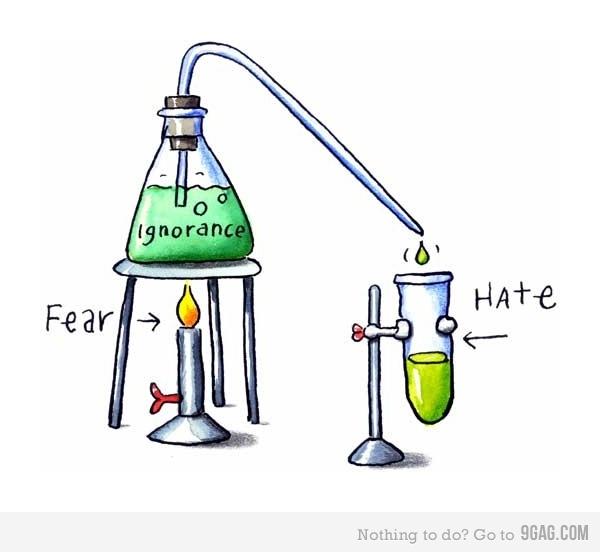 6. Mise en scène de textes bibliques (CD1)Nous allons diviser la classe en trois groupes. Chaque groupe mettre en scène un des textes bibliques suivant. Vous devrez donc présenter votre mise en scène au reste de la classe. Ensuite, nous verrons en quoi ces textes parlent d’ouverture aux autres. Texte 1 : Mt 15, 21-28  « Jésus, étant parti de là, se retira dans le territoire de Tyr et de Sidon. Et voici, une femme cananéenne, qui venait de ces contrées, lui cria : Aie pitié de moi, Seigneur, Fils de David! Ma fille est cruellement tourmentée par le démon. Il ne lui répondit pas un mot, et ses disciples s'approchèrent, et lui dirent avec insistance : Renvoie-la, car elle crie derrière nous. Il répondit : Je n'ai été envoyé qu'aux brebis perdues de la maison d'Israël. Mais elle vint se prosterner devant lui, disant : Seigneur, secours-moi! Il répondit : Il n'est pas bien de prendre le pain des enfants, et de le jeter aux petits chiens. Oui, Seigneur, dit-elle, mais les petits chiens mangent les miettes qui tombent de la table de leurs maîtres. Alors Jésus lui dit : Femme, ta foi est grande ; qu'il te soit fait comme tu veux. Et, à l'heure même, sa fille fut guérie. »Texte 2 : Mt 28, 16-20 Les onze disciples s’en allèrent en Galilée, sur la montagne que Jésus leur avait désignée. En le voyant, ils se prosternèrent ; mais il y en eut qui doutèrent. Et Jésus s’approchant leur parla ainsi : « Toute puissance m’a été donnée dans le ciel et sur la terre. Allez donc, enseignez toutes les nations, les baptisant au nom du Père, du Fils et du Saint-Esprit, leur apprenant à observer tout ce que je vous ai commandé. Et moi, je suis avec vous toujours jusqu’à la fin du monde. »Texte 3 : Lv 19, 33-34Si un émigré réside avec toi dans votre pays, vous ne l’exploiterez pas. L’émigré qui réside avec vous sera pour vous comme un compatriote et tu l’aimeras comme toi-même, car vous avez été émigrés au pays d’Egypte.Mise en commun : 1. Qu’as-tu compris du texte 1 ? …………………………………………………………………………………………………………………………………………………………………………………………………….2. Qu’as-tu compris du texte 2 ?…………………………………………………………………………………………………………………………………………………………………………………………………….3. Qu’as-tu compris du texte 3 ?…………………………………………………………………………………………………………………………………………………………………………………………………….4. Indique les morales de chaque texte.…………………………………………………………………………………………………………………………………………………………………………………………………….…………………………………………………………………………………………………5. Quel est ton texte préféré et pourquoi ?…………………………………………………………………………………………………………………………………………………………………………………………………….6. Quel est le point commun des trois textes ?…………………………………………………………………………………………………………………………………………………………………………………………………….7. Comment comprendre les miracles ? (CD1)Marc Sevin, prêtre et exégète nous éclaire. « Les miracles occupent une grande place dans les récits évangéliques. Ils sont l’écho de tous les gestes sauveurs de Jésus en faveur de ceux qui viennent le trouver. Mais il est sûr que, pour Jésus, ces gestes ne sont pas qu’une marque de compassion. Il aurait sinon guéri infiniment plus de monde, car les infirmes étaient nombreux à l’époque ! La maladie était considérée comme liée au péché. Pour Jésus, miracles et expulsions de démons expriment une même réalité : le recul de la puissance du mal, la victoire du monde de Dieu. Guérisons, résurrections des morts ou multiplications merveilleuses sont autant de signes choisis par les évangélistes pour affirmer que Jésus est l’envoyé de Dieu. »Luc 7, 1-10Après avoir achevé tous ces discours devant le peuple qui l'écoutait, Jésus entra dans Capharnaüm. Un centurion avait un serviteur auquel il était très attaché, et qui se trouvait malade, sur le point de mourir. Ayant entendu parler de Jésus, il lui envoya quelques anciens des Juifs, pour le prier de venir guérir son serviteur. Ils arrivèrent auprès de Jésus, et lui adressèrent d'instantes supplications, disant: Il mérite que tu lui accordes cela; car il aime notre nation, et c'est lui qui a bâti notre synagogue. Jésus, étant allé avec eux, n'était guère éloigné de la maison, quand le centurion envoya des amis pour lui dire: Seigneur, ne prends pas tant de peine; car je ne suis pas digne que tu entres sous mon toit. C'est aussi pour cela que je ne me suis pas cru digne d'aller en personne vers toi. Mais dis un mot, et mon serviteur sera guéri. Car, moi qui suis soumis à des supérieurs, j'ai des soldats sous mes ordres; et je dis à l'un: Va! et il va; à l'autre: Viens! et il vient; et à mon serviteur: Fais cela! et il le fait. Lorsque Jésus entendit ces paroles, il admira le centurion, et, se tournant vers la foule qui le suivait, il dit: Je vous le dis, même en Israël je n'ai pas trouvé une aussi grande foi. De retour à la maison, les gens envoyés par le centurion trouvèrent guéri le serviteur qui avait été malade.Utilisons les moyens de l’analyse narrative pour décortiquer ce miracle.Le cadre (ou mise en situation) : ………………………………………………………………………………………………………………………………………………………………….Le nœud (la façon dont on veut résoudre le problème) : ………………………………………………………………………………………………………………………………………….Le dénouement : ……………………………………………………………………………….…………………………………………………………………………………………………Les conséquences : ……………………………………………………………………………..…………………………………………………………………………………………………..Quel est donc le message à retenir dans ce texte ?…………………………………………………………………………………………………………………………………………………………………………………………………….Quel lien peut-on faire avec les trois textes précédents ?…………………………………………………………………………………………………………………………………………………………………………………………………….Retenons encore que « le miracle est un phénomène omniprésent dans l’Antiquité, tant chez les Romains et les Grecs que dans le monde biblique. […] La façon de guérir de Jésus s’aligne sur les pratiques thérapeutiques de l’Antiquité. À l’époque, le plan médical et le plan religieux n’étaient pas distingués comme aujourd’hui. On pouvait donc voir dans ces guérisons une intervention divine. […] Ceux qui croisaient Jésus devaient se sentir compris, aimés sans condition. Et du coup, les symptômes de leur maladie disparaissaient : enfin, ils étaient bien dans leur peau, ils pouvaient renaître à eux-mêmes. « Ta foi t’a guéri ! », disait alors Jésus. L’originalité du prophète de Nazareth, par rapport aux autres guérisseurs, était dans la signification qu’il donnait à ces miracles : le royaume de Dieu s’est approché de vous, il est déjà parmi vous. Le mot guérison a d’ailleurs la même racine que le mot salut. »8. Vision et analyse d’extraits du film Collision (Crash, en VO) de Paul Haggis (2004) (CD10) 1. Quelle phrase a retenu mon attention ?…………………………………………………………………………………………………………………………………………………………………………………………………….2. Quel détail m’a impressionné ?…………………………………………………………………………………………………………………………………………………………………………………………………….3. Qu’est-ce qui m’a plu ?…………………………………………………………………………………………………………………………………………………………………………………………………….4. Qu’est-ce qui m’a choqué ?…………………………………………………………………………………………………………………………………………………………………………………………………….5. Quel est le personnage que j’ai le plus aimé et pourquoi ?…………………………………………………………………………………………………………………………………………………………………………………………………….…………………………………………………………………………………………………………………………………………………………………………………………………….6. Quel est le personnage qui a connu la plus forte évolution ? Justifie.…………………………………………………………………………………………………………………………………………………………………………………………………….7. À quelle situation d’aujourd’hui ce film me fait-il penser ?…………………………………………………………………………………………………………………………………………………………………………………………………….8. À qui aurais-je envie de conseiller ce film ? Pourquoi ?…………………………………………………………………………………………………………………………………………………………………………………………………….9. À quoi veut nous faire réfléchir ce film ?…………………………………………………………………………………………………………………………………………………………………………………………………….Note : un autre film à conseiller sur les relations multiculturelles : Gran Torino d’Eastwood, 20099. Analyse d’extraits bibliques (CD1)A. Epiphanie1. Que sais-tu de l’épiphanie ?…………………………………………………………………………………………………………………………………………………………………………………………………….2. Que sais-tu de l’origine des trois rois mages ?…………………………………………………………………………………………………………………………………………………………………………………………………….3. À ton avis, qu’est-ce que cela implique ?…………………………………………………………………………………………………………………………………………………………………………………………………….4. Quel est le rôle de Jésus, encore bébé, dans cet épisode ?…………………………………………………………………………………………………………………………………………………………………………………………………….B. Actes des Apôtres 2, 1-12Le jour de la Pentecôte, ils étaient tous ensemble dans le même lieu. Tout à coup il vint du ciel un bruit comme celui d'un vent impétueux, et il remplit toute la maison où ils étaient assis. Des langues, semblables à des langues de feu, leur apparurent, séparées les unes des autres, et se posèrent sur chacun d'eux. Et ils furent tous remplis du Saint Esprit, et se mirent à parler en d'autres langues, selon que l'Esprit leur donnait de s'exprimer. Or, il y avait en séjour à Jérusalem des Juifs, hommes pieux, de toutes les nations qui sont sous le ciel. Au bruit qui eut lieu, la multitude accourut, et elle fut confondue parce que chacun les entendait parler dans sa propre langue. Ils étaient tous dans l'étonnement et la surprise, et ils se disaient les uns aux autres : Voici, ces gens qui parlent ne sont-ils pas tous Galiléens? Et comment les entendons-nous dans notre propre langue à chacun, dans notre langue maternelle? Parthes, Mèdes, Élamites, ceux qui habitent la Mésopotamie, la Judée, la Cappadoce, le Pont, l'Asie, la Phrygie, la Pamphylie, l'Égypte, le territoire de la Libye voisine de Cyrène, et ceux qui sont venus de Rome, Juifs et prosélytes, Crétois et Arabes, comment les entendons-nous parler dans nos langues des merveilles de Dieu? Ils étaient tous dans l'étonnement, et, ne sachant que penser, ils se disaient les uns aux autres: Que veut dire ceci? 1. Quelle est la situation initiale de ce récit ?…………………………………………………………………………………………………………………………………………………………………………………………………….2. Décris la situation finale de l’histoire.…………………………………………………………………………………………………………………………………………………………………………………………………….3. Quel est l’élément transformateur qui permet de passer de l’une à l’autre ?…………………………………………………………………………………………………………………………………………………………………………………………………….4. Quel est le sens du geste de Dieu dans ce récit ?…………………………………………………………………………………………………………………………………………………………………………………………………….5. Que peut-on retirer de ce récit ?…………………………………………………………………………………………………………………………………………………………………………………………………….10. La règle d’or (CD9)Par groupe de 5, vous allez devoir remettre les mots suivants dans l’ordre et reformer ainsi les différentes maximes qui se cachent sur les cartons. Notez les maximes ci-dessous : …………………………………………………………………………………………………………………………………………………………………………………………………….…………………………………………………………………………………………………………………………………………………………………………………………………….…………………………………………………………………………………………………Lorsqu'on parle du respect de l'autre et de la dignité humaine, on fait fréquemment référence à la Règle d'Or présentée comme le fondement d'une morale universaliste, c’est-à-dire une morale qui n'exclut personne. Cette Règle d'Or constitue en quelque sorte un socle commun sur lequel sont fondées la dignité et l'égalité des êtres humains. 11. Analyse d’un extrait de la Bible et d’une chanson contemporaine (CD1 et CD10)Consigne : Sur base de ces deux documents (un texte biblique et une chanson), explique ce que tu as appris lors de ce parcours. Prends en compte l’entièreté de la séquence et étaie ton avis en fonction de tout ce qui a été dit en classe. Fais également référence aux différents documents.…………………………………………………………………………………………………………………………………………………………………………………………………….…………………………………………………………………………………………………………………………………………………………………………………………………….…………………………………………………………………………………………………………………………………………………………………………………………………….…………………………………………………………………………………………………………………………………………………………………………………………………….……………………………………………………………………………………………………………………………………………………………………………………………………………………………………………………………………………………………………….…………………………………………………………………………………………………………………………………………………………………………………………………….…………………………………………………………………………………………………………………………………………………………………………………………………….…………………………………………………………………………………………………………………………………………………………………………………………………….……………………………………………………………………………………………………………………………………………………………………………………………………………………………………………………………………………………………………….…………………………………………………………………………………………………………………………………………………………………………………………………….…………………………………………………………………………………………………………………………………………………………………………………………………….Chapitre 1 : Oser les relations multiculturellesI. Phase d’éveilRapport au programme : Enracinements et questionnements existentiels : Un fait : nous vivons dans une société multiculturelle : quartiers, écoles, loisirs. Quels en sont les signes et qu’est-ce que cela implique ? Ressources de la foi chrétienne - Croire : Dieu crée l’humain à son image. Dans le mythe de la création, s’il y a des espèces animales et  végétales, il n’y a pas d’espèces humaines (Gn1)II. Phase de documentationRapport au programme :Apports culturels : 	- Art : l’art comme expression culturelle et/ou résistance. - Eclairage psychologique : travail sur les préjugés et les amalgames.- Données scientifiques et anthropologiques contemporaines : le  concept de race est aujourd’hui dénué de tout fondement scientifique.Ressources de la foi chrétienne - Croire : 	- Jésus découvre progressivement l’universalité de sa mission (ex : Mt 15, 21-28)- La Bonne Nouvelle de la Résurrection à proclamer à toutes les nations (ex : Mt 28, 16-20).Ressources de la foi chrétienne - Vivre : 	- Une éthique d’hospitalité et d’accueil de l’étranger comme lieu d’authenticité de la foi (Lv 19, 33-34).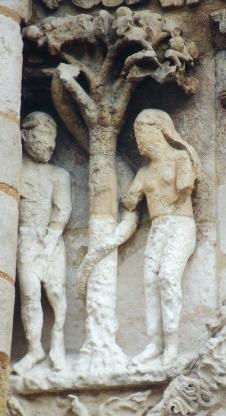 Adam et Eve, sculpture sur Notre-Dame la Grande à Poitiers, XIIème siècle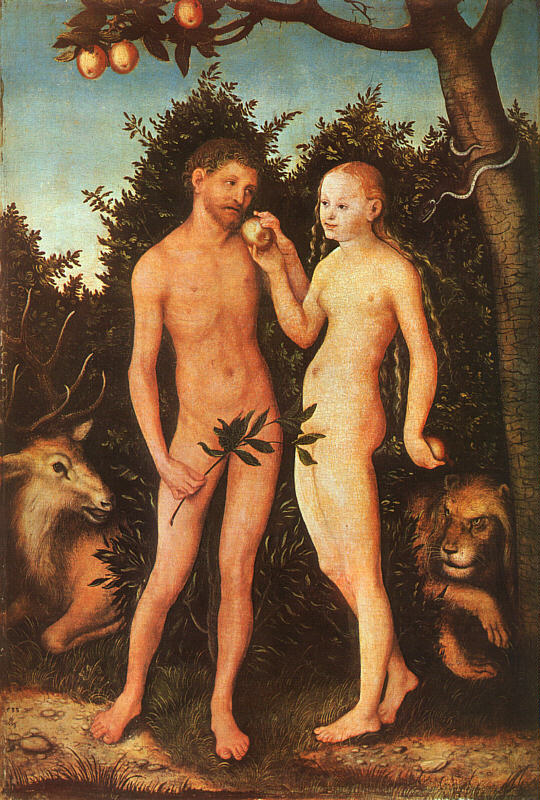 Lucas Cranach l'Ancien, Adam & Ève, 1531, Staatliche Museen, Berlin,http://www.lacosmo.com/cranach.html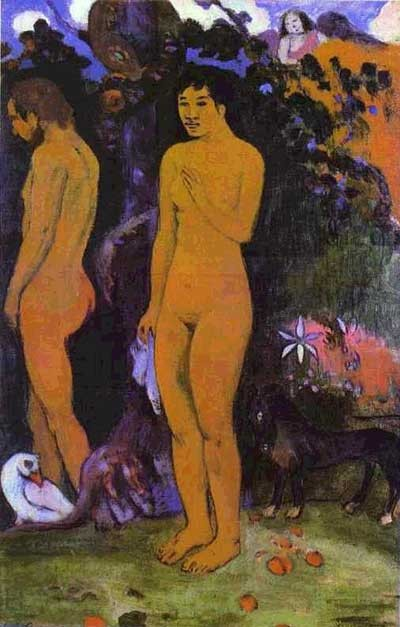 Paul Gauguin (1848-1903), Adam et Eve 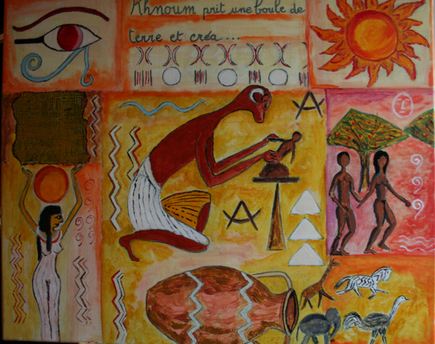 Alain Arnouil, Adam et Eve - 60 cm x 50 cm, XXIème siècle, http://www.alainarnouil.com/3.htmlAlain Arnouil, Adam et Eve - 60 cm x 50 cm, XXIème siècle, http://www.alainarnouil.com/3.htmlIII. Phase de confrontationRapport au programme : Apports culturels : Art : l’art comme expression culturelle et/ou résistance. Ressources de la foi chrétienne - Célébrer Fêtes liturgiques où l’on célèbre l’universalité de la Bonne Nouvelle : Epiphanie (manifestation à tous les peuples) et Pentecôte (anti-Babel).IV. Phase d’intégrationRapport au programme : Ressources de la foi chrétienne – Vivre : Une éthique d’hospitalité et d’accueil de l’étranger comme lieu d’authenticité de la foi (ex : Gn 18, 1-8).Apports culturels : Art : l’art comme expression culturelle et/ou résistance. Gn 18, 1-8  1 Le Seigneur apparut à Abraham aux chênes de Mambré alors qu'il était assis à l'entrée de la tente dans la pleine chaleur du jour. 2 Il leva les yeux et aperçut trois hommes debout près de lui. À leur vue il courut de l'entrée de la tente à leur rencontre, se prosterna à terre 3 et dit : « Mon Seigneur, si j'ai pu trouver grâce à tes yeux, veuille ne pas passer loin de ton serviteur. 4 Qu'on apporte un peu d'eau pour vous laver les pieds, et reposez-vous sous cet arbre. 5 Je vais apporter un morceau de pain pour vous réconforter avant que vous alliez plus loin, puisque vous êtes passés près de votre serviteur. » Ils répondirent : « Fais comme tu l'as dit. » 6 Abraham se hâta, vers la tente pour dire à Sara : « Vite ! Pétris trois mesures de fleur de farine et fais des galettes ! » 7 et il courut au troupeau en prendre un veau bien tendre. Il le donna au garçon qui se hâta de l'apprêter. 8 Il prit du caillé, du lait et le veau préparé qu'il plaça devant eux ; il se tenait sous l'arbre, debout près d'eux. Ils mangèrent.Zazie, Tout le monde, 1998Michel, Marie
Djamel, Johnny
Victor, Igor
Mounia, Nastassia

Miguel, Farid
Marcel, David
Keïko, Solal
Antonio, Pascual

Tout le monde il est beau (2x)

François, Franco
Francesca, Pablo
Thaïs, Elvis
Shantala, Nebilah

Salman, Loan
Peter, Günter
Martine, Kevin
Tatiana, Zorba

Tout le monde il est beau (2x)

Quitte à faire de la peine à Jean-Marie

Prénom Zazie
Du même pays
Que Sigmund, que Sally
Qu'Alex, et Ali

Tout le monde il est beau (2x)
Tout le monde il est grand
Assez grand pour tout l'monde

Nananana.....